0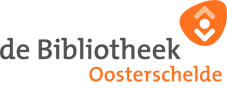 Bijlage bij Privacyverklaring Bibliotheek Oosterschelde (BO)Aanbod en diensten van de Bibliotheek voor iedereen (A) en exclusief voor leden (B)We verzamelen op verschillende momenten gegevens. Niet alle gegevens zijn op zichzelf persoonsgegevens, maar we vinden het belangrijk dat je begrijpt welke gegevens wij van jou kunnen hebben.Als je geen informatie over diensten en producten wilt ontvangen, dan kun je dat kenbaar maken bij de Klantenservice.Jouw privacy bij het aanbod en diensten van de Bibliotheek voor iedereenContact met onsOm onze dienstverlening continu te verbeteren registreren we een aantal zaken zoals de door jou gestelde vragen, ingediende klachten of meldingen, het onderwerp en de aard daarvan, de termijn waarbinnen de vraag of klacht definitief is afgehandeld en op welke wijze aan de melding gevolg is gegeven. Dit kan via een papieren versie alsook digitaal.Deze verzamellijst wordt 2 jaar bewaard.Activiteiten zoals cursussen, workshops, bijeenkomsten etc.Als je je bij ons aanmeldt voor een cursus, activiteit of bijeenkomst willen we graag je naam weten, je e-mailadres, telefoonnummer en eventueel je pasnummer (voor leden) in verband met een mogelijke korting. Deze gebruiken we om de uitnodiging te versturen, eventuele facturering en de planning. Ook delen we deze informatie bij cursussen en workshops met de betrokken docent om actuele informatie te geven ten behoeve van de uitvoering.De persoonsgegevens worden bewaard, gebruikt en verwerkt voor zolang we de gevraagde dienst(en) aan je leveren.TaallessenOm je Nederlands lezen, spreken en schrijven te verbeteren geven we taallessen.Je naam, geslacht, adres, postcode, woonplaats, e-mailadres, telefoonnummer en geboortedatum(voor), opleiding land van herkomst, (voor-)opleiding in Nederland hebben we daarvoor nodig. Ook willen we weten of je een andere taal spreekt, sinds wanneer je in Nederland bent, je motivatie c.q. doel en het resultaat van je test.Om een geschikte taalcursus of een taalmaatje te vinden verzamelen we de volgende gegevens: je naam, adres, woonplaats, telefoon, e-mailadres, geboortedatum en je geboorteland.Om onze docenten de mogelijkheid te bieden de lessen aan te laten sluiten bij alle deelnemers en te communiceren ontvangen zij alleen voornaam, geboortejaar, land van herkomst, e-mail en telefoonnummer.Als cursist moet jij bij de intake aanvinken waar je toestemming voor geeft ;voor het doorgeven van voornaam, geboortejaar, geboorteland, e-mailadres en telefoonnummer aan de docenten, voor het inzien van de intake door docenten.Deze gegevens bewaren we tot een half jaar na vertrek bij BO als taalvrager bij het Taalhuis. Daarna worden ze vernietigd.BeeldmateriaalAls organisatie hebben we de plicht om zorgvuldig om te gaan met persoonsgegevens en die te beveiligen, in welke vorm dan ook. Voor het gebruik van foto- en videomateriaal geldt binnen BO dan ook de volgende richtlijn:BO geeft aan waarvoor  het beeldmateriaal gebruikt wordt en op welke kanalen het materiaal verspreid wordt.Indien een klas een activiteit van BO bezoekt is en blijft de begeleidende docent en de school altijd verantwoordelijk voor de afspraken die de school met de ouders maakt over het nemen van foto’s en filmbeelden.Men de toestemming altijd intrekken.Wij gebruiken regelmatig beeldmateriaal in onze communicatiemiddelen, zoals bijvoorbeeld: website, boek, rapport, nieuwsbrief, mailing, social media, film, folders.Wij vragen van tevoren of men hier bezwaar tegen heeft. Herken je jezelf toch op één van de foto’s en heb je hier bezwaar tegen, neem dan contact op met de webredactie [mailto: pr@bibliotheekoosterschelde.nl]. De foto wordt dan zo spoedig mogelijk van de website verwijderd.WebsiteDe website van BO maakt geen gebruik van zogenaamde tracking cookies (third party cookies). Jouw bezoek aan de website wordt geregistreerd met een geanonimiseerd statistiekprogramma voor websites. Meer informatie over ons cookiebeleid/privacystatement is te vinden op https://www.bibliotheekoosterschelde.nl/disclaimer1.htmllinkDigitale nieuwsbrief en mailingsJe gegevens, zoals je naam en e-mailadres, worden opgeslagen in ons systeem. Deze gegevens worden geregistreerd om je gericht informatie, nieuwtjes en aanbiedingen toe te sturen. Enkel voor dit doel zullen je gegevens gebruikt worden. BO draagt er zorg voor dat je gegevens veilig opgeslagen worden en blijven.Onderaan iedere nieuwsbrief vind je de mogelijkheid om je af te melden voor de nieuwsbrief van BO.Social mediaBO gaat zorgvuldig om met het plaatsen van berichten over personen op social media. Heb je bezwaar over de inhoud van een bericht waar u zich in herkent, neem dan contact op met de webredactie [mailto: pr@bibliotheekoosterschelde.nl]. De tekst wordt dan zo spoedig mogelijk aangepast of verwijderd.CameratoezichtVoor jouw en onze veiligheid maakt de BO in enkele van haar vestigingen gebruik van videobewaking. Het cameraprotocol is opvraagbaar bij het secretariaat [mailto: secretariaat@bibliotheekoosterschelde.nl] Jouw privacy en de dienstverlening van de Bibliotheek exclusief voor leden met een lenerspasWanneer je lid wordt van de Bibliotheek vragen we om je naam, geslacht, adres, postcode, woonplaats, e-mailadres, telefoonnummer en geboortedatum. Deze persoonsgegevens hebben wij nodig om je als  lid te registreren en ervoor te zorgen dat je optimaal gebruik kunt maken van onze collectie. We gebruiken deze persoonsgegevens ook om je een lidmaatschapspas te geven en de digitale nieuwsbrief toe te kunnen sturen. Ook informatie over je lidmaatschap, zoals de datum waarop je lid bent geworden en je lidmaatschapsvorm, pasnummer, de hoogte van de eventueel verschuldigde lidmaatschapsvergoeding en toepasselijke kortingen of acties.Inschrijven als lid van de bibliotheek kan zowel aan de balie in een vestiging als online.We geven je een pas en met behulp van je pasnummer en een wachtwoord maak je heel gemakkelijk een eigen account aan voor de beveiligde omgeving van Mijn bibliotheek. Wat verder nodig is voor je inschrijving aan de balie: een geldig legitimatiebewijs. Deze checken we alleen.Ben je jonger dan 18 jaar dan is het lidmaatschap gratis. We hebben dan wel je gegevens nodig en schriftelijke toestemming van je ouders/verzorgers. Wat verder nodig is voor je inschrijving aan de balie: een geldig legitimatiebewijs, van jezelf of van je ouders. Pas als je 18 jaar bent of ouder, is deze toestemming niet meer nodig. Als je regelmatig bij ons leent ontvang je van ons 2 maanden voor je 18e verjaardag een kaart met de vraag of je (betalend) lid wilt blijven. Doe je niets dan schrijven we je na 3 maanden definitief uit.Om je te ontzorgen kun je jaarlijks een automatische betaling laten doen. Dit kan d.m.v. de automatische incasso. Naast je NAW-gegevens vragen we dan ook je IBAN bankrekeningnummer. Om te kunnen incasseren slaan we een machtigingskenmerk op en wisselen we bestanden uit met onze huisbankier.Je kunt ook gebruik maken van de ZB-app. Met de Zeeuwse Bibliotheken-app hebben Bibliotheekleden overal en altijd toegang tot de Bibliotheek met een smartphone of tablet.De persoonsgegevens worden bewaard, gebruikt en verwerkt voor zolang we de gevraagde dienst(en) aan je leveren. Daarna bewaren wij gegevens nog maximaal een jaar om te voldoen aan de Wet stelsel openbare bibliotheekvoorzieningen (Wsob).E-books en landelijke digitale dienstenAls lid van BO kun je gebruikmaken van verschillende aanvullende landelijke diensten die vallen onder de verantwoordelijkheid van de Koninklijke Bibliotheek (KB). Via de website www.onlinebibliotheek.nl kun je bijvoorbeeld e-books lenen. Ook op de website www.bibliotheek.nl worden specifieke diensten door de KB aangeboden. Om van deze diensten gebruik te kunnen maken, dien je op de website(s) voor de desbetreffende diensten een account aan te maken. Wij wisselen op voorhand een beperkte set persoonsgegevens met de KB uit om het mogelijk te maken dat je door hen als lid van de Bibliotheek wordt herkend. Op het moment dat je een account voor deze dienst(en) aanmaakt geef je hiermee toestemming voor het verstrekken van je lidmaatschapsgegevens van BO aan de KB. De KB koppelt deze gegevens vervolgens aan dit nieuwe account. Zij verwerkt deze gegevens overeenkomstig haar eigen privacyverklaring: https://www.onlinebibliotheek.nl/klantenservice/privacy-policy.html.Als je gebruik maakt van de hierboven genoemde landelijke diensten, kun je voor je rechten als betrokkene rechtstreeks contact opnemen met de KB. Je kunt van modelbrieven gebruik maken. Deze zijn beschikbaar op: https://www.kb.nl/avginzage.Lenen in ZeelandIndien je een boek/object wilt reserveren dat in een andere vestiging staat in Zeeland kun je dat via de catalogus aanvragen. Via de knop reserveren zorgen wij dat de titel bij jou terecht komt. Hiervoor maken we gebruik van de gegevens die onder je pasnummer staan om te zorgen dat het bij de juiste lener terecht komt.Wij zorgen dat de titel naar de Bibliotheek komt die je als afhaallocatie hebt opgegeven. Daar zijn dan op dat moment voor die specifieke reservering je gegevens bekend. Je krijgt bericht per e-mail als het materiaal op deze locatie voor je klaarstaat. Zodra je het boek/object weer ingeleverd hebt vervallen de gegevens bij die vestiging. Is de titel uitgeleend, dan komt je boek/object en de afhaallocatie op de reserveringslijst te staan.Lenen bij andere bibliothekenMocht je boek/object niet in Zeeland beschikbaar zijn, maar wel bij een andere bibliotheek in Nederland dan kan dat via de catalogus, een mail of via een balie van de Bibliotheek aangevraagd worden. Hiervoor maken we gebruik van de gegevens die onder je pasnummer staan om te zorgen dat het bij de juiste lener terecht komt.De afhaallocatie kan op alle vestigingen in Zeeland geselecteerd worden. De klantenservice van de bibliotheekvestiging verwerkt deze aanvragen en maakt gebruik van de gegevens die bekend zijn onder je pasnummer. De aanvragen bewaren we 3 jaar.Picarta In het Picarta-systeem kun je door het hele land aanvragen vanuit je eigen huis, zonder tussenkomst van onze Bibliotheek. Van de eindgebruikers verzamelen we de naam, pasnummer, telefoon, adres en e-mailadres. Daarnaast is bij ons je persoonlijke Picarta-account en het wachtwoord bekend. Dit bewaren we in een map om de eindgebruikers te kunnen informeren over hun account, wachtwoord en om het accountbedrag te kunnen verhogen. De levering van het boek/object staat dan klaar in de geselecteerde vestiging. De Picarta-gegevens worden bewaard, gebruikt en verwerkt voor zo lang we de gevraagde dienst(en) aan je leveren.GastlenenAls je af en toe ergens anders materialen wilt lenen (op vakantie, of een studie) bestaat er gastlenen. Met je Zeeuwse abonnement kun je gratis terecht bij gastbibliotheken in andere provincies en andersom. De gegevens die we dan van je verzamelen zijn dezelfde als van je eigen Bibliotheek. We gebruiken je gegevens om een mailtje te sturen als je reservering klaar staat.Aanbod en diensten van de Bibliotheek voor iedereen (A) en exclusief voor leden (B)  Bijlage bij privacyverklaring Bibliotheek Oosterschelde, oktober 2018